Determining Admission for Intensive Treatment for Children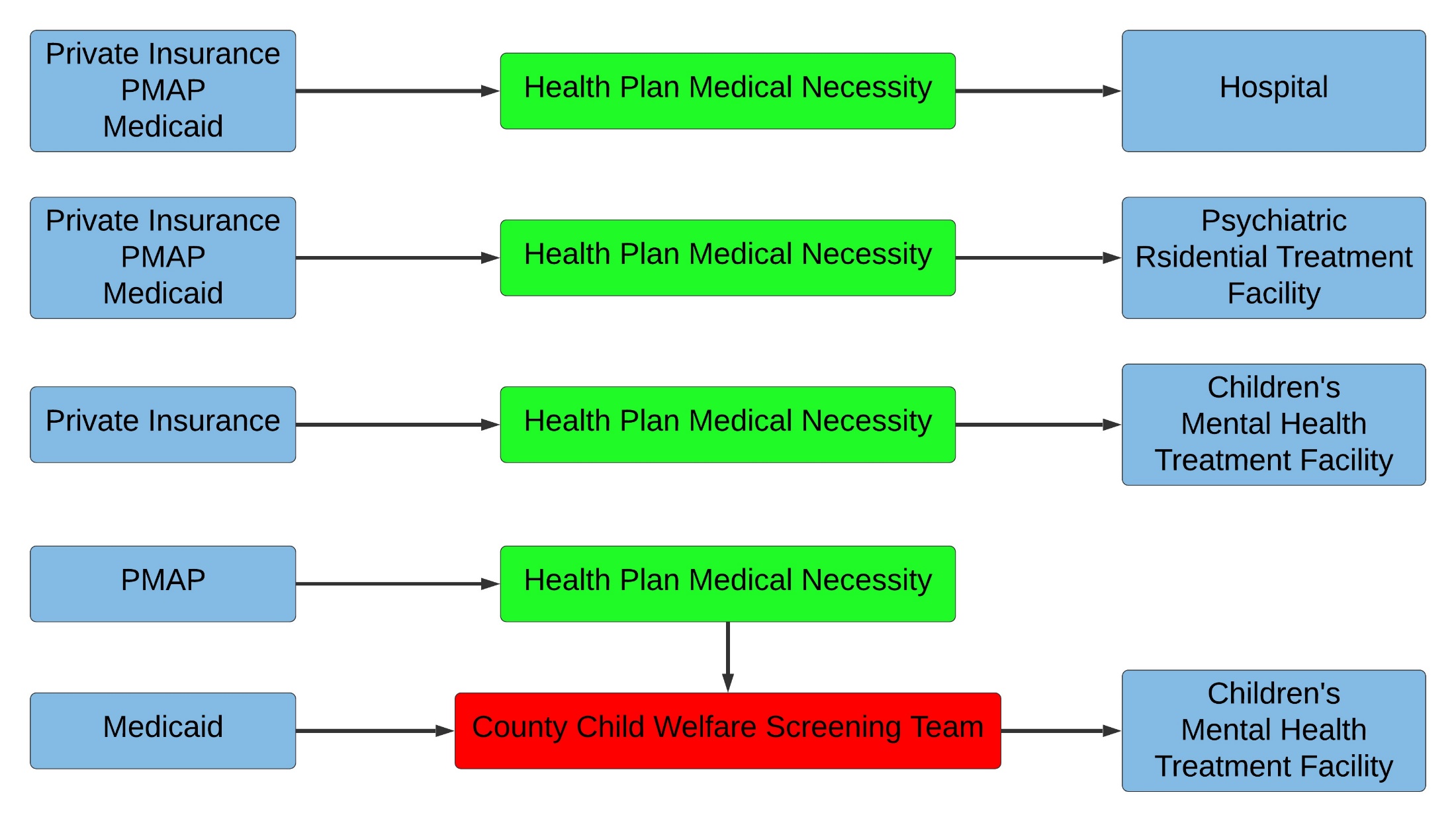 